СОГЛАШЕНИЕмежду Государственной инспекцией безопасностидорожного движения Главного управления Министерства внутренних дел России по Кемеровской области и Департаментом образования инауки Кемеровской области.г. Кемерово							       «07»  июня    .Государственная инспекция безопасности дорожного движения Главного управления Министерства внутренних дел России по Кемеровской области (в дальнейшем УГИБДД ГУ МВД России по Кемеровской области) в лице начальника управления ГИБДД ГУ МВД России по Кемеровской области Мовшина Юрия Матвеевича и Департамент образования и науки Кемеровской области в лице начальника департамента Пахомовой Елены Алексеевны заключили настоящее Соглашение о нижеследующем:1. СФЕРА СОТРУДНИЧЕСТВАУГИБДД ГУ МВД России по Кемеровской области и Департамент образования и науки Кемеровской области (в дальнейшем - Стороны) согласились осуществлять действия и координацию деятельности в:- реализации федеральных и областных программ по профилактике детского дорожно-транспортного травматизма;- проведение анализа совместной работы и выработке мер по совершенствованию этой работы;       - внедрению образовательных программ, курсов, факультативов по  изучению правил дорожного движения;- информирование и предоставление нормативной, правовой документации, методических рекомендаций, аудио -  и видеоматериалов в рамках заключенного Соглашения;- разработке учебно-методической документации, дидактических и наглядных пособий для организации обучения учащихся правилам дорожного движения;-организации подготовки учащихся по курсу "ОБЖ" с использованием учебно-материальной базы подразделений ГИБДД;- содействие в работе отрядов юных инспекторов движения;-области законотворчества по вопросам, перечисленным в п.1 настоящего Соглашения.2. ОБЯЗАТЕЛЬСТВА СТОРОНСтороны принимают на себя следующие обязательства:2.1. УГИБДД ГУ МВД России по Кемеровской области.2.1.1. Привлекать представителей департамента образования и науки Кемеровской области к участию и разработке законодательных и иных нормативных правовых актов, затрагивающих вопросы, перечисленные в п.1 настоящего Соглашения.2.1.2. Приглашать представителей департамента образования и науки Кемеровской области для участия в мероприятиях УГИБДД ГУ МВД России по Кемеровской области.2.1.3. Развивать сотрудничество подразделений УГИБДД с
муниципальными 	органами управления образованием,
образовательными учреждениями разного типа.2.1.4. Оказывать помощь и содействие в организации и проведении областных мероприятий.2.1.5. Предоставлять на договорной основе учебную и материально-техническую базу для организации и проведения занятий по курсу ОБЖ.2.1.6. Оказывать учебно-методическую помощь в подготовке и переподготовке учителей в Кузбасском региональном институте повышения квалификации и переподготовки работников образования.2.1.7. Информировать департамент образования и науки Кемеровской области о ведомственных нормативных правовых актах по вопросам,
перечисленным в п.1 настоящего Соглашения.2.2. Департамент образования и науки Кемеровской области:2.2.1. Привлекать представителей УГИБДД ГУ МВД России по Кемеровской области к участию в разработке законодательных и иных нормативных правовых актов, затрагивающих вопросы, оговоренные в п.1 данного Соглашения.2.2.2. Содействовать развитию сотрудничества муниципальных органов управления образованием и подразделений УГИБДД.2.2.3. Проводить областные мероприятия в рамках совместно реализуемых программ и планов.2.2.4. Организовывать семинары руководителей и работников муниципальных органов управления образованием, курирующих вопросы профилактики детского дорожно-транспортного травматизма.2.2.5. Предоставлять информацию и осуществлять обмен учебно-методической литературой, аудио- и видеоматериалами, кинофильмами в рамках заключенного Соглашения.2.2.6. Регулярно сообщать через средства массовой информации о результатах совместной деятельности в рамках заключенного Соглашения.3. РЕАЛИЗАЦИЯ СОГЛАШЕНИЯ3.1. Реализация Соглашения осуществляется в соответствии с планом совместной работы. Стороны будут осуществлять регулярный обмен информацией, и проводить совместные совещания и взаимные консультации по вопросам реализации настоящего соглашения.3.2. Для решения текущих вопросов по реализации настоящего Соглашения Стороны создают рабочую группу, наделенную соответствующими полномочиями.3.3. Настоящее Соглашение не является основанием для возникновения каких - либо финансовых, имущественных или иных обязательств и предъявления взаимных претензий.В случае, когда Стороны признают необходимым или целесообразным проведение работ, требующих взаимных расчетов и платежей, то в установленном Законом порядке заключаются соответствующие договоры.4. СРОК ДЕЙСТВИЯ СОГЛАШЕНИЯ4.1. Настоящее Соглашение вступает в силу с момента его подписания Сторонами и действует до 01.01.2015 года.4.2. В целях определения порядка реализации ряда положений, настоящего Соглашения Стороны по взаимному согласию могут подписать дополнительные соглашения в его развитие.4.3. В случае досрочного расторжения Соглашения инициирующая Сторона в письменной форме уведомляет другую сторону о своих намерениях.5. ЮРИДИЧЕСКИЕ АДРЕСА И ПОДПИСИ СТОРОН: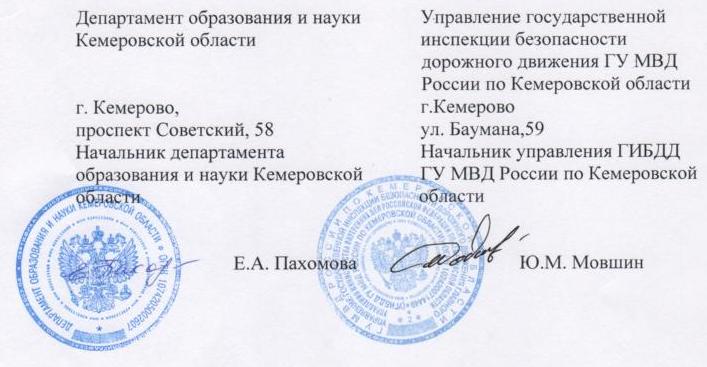 